ПРОЕКТОб утверждении Правил использованияводных объектов общего пользования,расположенных на территориимуниципального образования Куркульское сельское поселение Алексеевского муниципального                                                                                                          района Республики Татарстан,для личных и бытовых нужд	В соответствии с Федеральным законом от 3 июня 2006 № 74-ФЗ «Водный кодекс Российской Федерации»,  Федеральным законом от  6 октября 2003 года № 131-ФЗ «Об общих принципах организации местного самоуправления в Российской	 Федерации», Уставом муниципального образования Куркульское сельское поселение Алексеевского муниципального района Республики Татарстан,постановляю:1. Утвердить Правила использования водных объектов общего пользования, расположенных  на  территории  муниципального  образования Куркульское сельское поселение Алексеевского муниципального района Республики Татарстан,  для личных и бытовых нужд (Приложение).     	2. Разместить  настоящее постановление на «Официальном   портале правовой информации Республики Татарстан» в информационной-телекоммуникационной сети «Интернет», и на сайте поселения на Портале муниципальных образований Республики Татарстан.     	3. Контроль за исполнением настоящего постановления оставляю за собой.Руководитель Исполнительного комитета                                                            Л.Л.Вашарина                                                                                                                                                                      Приложение к постановлению                                                       Исполнительного комитета                                                                      Куркульского сельского поселения                                       от -------------  № --Правилаиспользования водных объектов общего пользования,расположенных на территории муниципального образования Куркульское сельское поселение Алексеевского муниципального района Республики Татарстан, для личных и бытовых нужд1. Общие положения1.1. Настоящие Правила устанавливают порядок использования поверхностных водных объектов общего пользования для личных и бытовых нужд на территории муниципального образования. 1.2. Основные термины и понятия, используемые в настоящих Правилах:- водный объект - природный или искусственный водоем, постоянное или временное сосредоточение вод, водоток либо иной объект, который имеет характерные формы и признаки водного режима;- водный объект общего пользования - поверхностный водный объект, находящийся в государственной или муниципальной собственности, доступный для бесплатного использования гражданами для удовлетворения личных и бытовых нужд;- береговая полоса - полоса земли вдоль береговой линии водного объекта общего пользования;- водопользование - использование физическим или юридическим лицом водных объектов.1.3. Использование водных объектов общего пользования для личных и бытовых нужд общедоступно и осуществляется бесплатно. 1.4. Полоса земли вдоль береговой линии водного объекта общего пользования (береговая полоса), ширина которой установлена Водным кодексом Российской Федерации, предназначается для общего пользования.1.5. Юридические лица, физические лица или индивидуальные предприниматели при использовании водных объектов общего пользования должны соблюдать режим использования водоохранных зон и прибрежных защитных полос водных объектов, ширина которых в зависимости от их протяженности установлена Водным кодексом Российской Федерации. Соблюдают иные требования, установленные водным законодательством и законодательством в области охраны окружающей среды.В границах водоохранных зон запрещаются:- использование сточных вод для удобрения почв;- размещение кладбищ, скотомогильников, мест захоронения отходов производства и потребления, радиоактивных, химических, взрывчатых, токсичных, отравляющих и ядовитых веществ;- осуществление авиационных мер по борьбе с вредителями и болезнями растений;- движение и стоянка транспортных средств (кроме специальных транспортных средств), за исключением их движения по дорогам и стоянки на дорогах и в специально оборудованных местах, имеющих твердое покрытие.В границах прибрежных защитных полос наряду с ограничениями, указанными выше, запрещаются:- распашка земель;- размещение отвалов размываемых грунтов;- выпас сельскохозяйственных животных и организация для них летних лагерей, ванн.1.6. При использовании водных объектов общего пользования, в том числе береговой полосы водного объекта, устанавливаются следующие запреты, определенные СанПиН 2.1.5.980-00 «Гигиенические требования к охране поверхностных вод»:- мойка автотранспортных средств и других механизмов в водных объектах и на их берегах; - загрязнение и засорение водоемов и береговой полосы, размещение твердых и жидких бытовых отходов, мусора;- совершение иных действий, угрожающих жизни и здоровью людей и наносящих вред окружающей природной среде.2. Права и обязанности водопользователейпри использовании водных объектов2.1. Водопользователи при использовании водных объектов имеют право:- самостоятельно осуществлять использование водных объектов;- осуществлять строительство гидротехнических и иных сооружений на водных объектах;- пользоваться иными предусмотренными действующим законодательством правами.2.2. Водопользователи при использовании водных объектов обязаны:- не допускать нарушение прав других собственников водных объектов, водопользователей, а также причинение вреда окружающей среде;- содержать в исправном состоянии эксплуатируемые ими очистные сооружения и расположенные на водных объектах гидротехнические и иные сооружения;- информировать администрацию поселения об авариях и иных чрезвычайных ситуациях на водных объектах;- не допускать уничтожения или повреждения почвенного покрова и объектов растительного мира на берегах водоемов, принимать меры по недопущению аварийных ситуаций, влияющих на состояние водных объектов;- обязаны соблюдать меры безопасности при проведении культурных, спортивных и иных мероприятий на водоемах;- выполнять иные предусмотренные действующим законодательством обязанности.3. Приостановление или ограничение водопользования3.1. Водопользование может быть приостановлено или ограничено в случае:- угрозы причинения вреда жизни или здоровью человека;- возникновения радиационной аварии или иных чрезвычайных ситуаций природного или техногенного характера;- причинения вреда окружающей среде;- в иных предусмотренных действующим законодательством случаях.3.2. Приостановление водопользования в случаях, предусмотренных Кодексом Российской Федерации об административных правонарушениях, осуществляется в судебном порядке. В иных случаях приостановление водопользования осуществляется исполнительными органами государственной власти или органами местного самоуправления в пределах их компетенции в соответствии с федеральными законами.3.3. Ограничение водопользования устанавливается нормативными правовыми актами исполнительных органов государственной власти, нормативными правовыми актами органов местного самоуправления или решением суда.4. Основные требования к использованию водных объектов4.1. При проектировании, строительстве, реконструкции и эксплуатации гидротехнических сооружений должны предусматриваться и своевременно осуществляться мероприятия по охране водных объектов, а также водных биологических ресурсов и других объектов животного и растительного мира.4.2. При использовании водных объектов, входящих в водохозяйственные системы, не допускается изменение водного режима этих водных объектов, которое может привести к нарушению прав третьих лиц.4.3. Работы по изменению или обустройству природного водоема или водотока проводятся при условии сохранения его естественного происхождения.5. Использование водных объектов для целей питьевогои хозяйственно-бытового водоснабжения5.1. Для целей питьевого и хозяйственно-бытового водоснабжения должны использоваться защищенные от загрязнения и засорения поверхностные водные объекты и подземные водные объекты, пригодность которых для указанных целей определяется на основании санитарно-эпидемиологических заключений.5.2. Для водных объектов, используемых для целей питьевого и хозяйственно-бытового водоснабжения, устанавливаются зоны, округа санитарной охраны в соответствии с законодательством о санитарно-эпидемиологическом благополучии населения.5.3. Порядок использования подземных водных объектов для целей питьевого и хозяйственно-бытового водоснабжения устанавливается законодательством о недрах.6. Места, отведенные для купания6.1. Купание людей на водных объектах общего пользования осуществляется в соответствии с требованиями, утвержденными Постановлением Кабинета Министров Республики Татарстан от 23 апреля 2009 года № 256 «Об утверждении Правил охраны жизни людей на водных объектах, расположенных на территории Республики Татарстан».6.2. В соответствии с ГОСТ 17.1.5.02-80 «Гигиенические требования к зонам рекреации водных объектов» к зонам для купания людей устанавливаются следующие требования:- наличие или возможность устройства удобных и безопасных подходов к воде;- безопасный рельеф дна (отсутствие ям, зарослей водных растений, острых камней и пр.).6.3. При использовании водных объектов запрещается:- купаться в местах, где выставлены щиты с предупреждениями и запрещающими надписями;- купаться в необорудованных, незнакомых местах;- заплывать за буйки, обозначающие границы плавания;- подплывать к моторным, парусным судам, весельным лодкам и другим плавательным средствам;- прыгать в воду с катеров, лодок, причалов, а также сооружений, не приспособленных для этих целей;- распивать спиртные напитки, купаться в состоянии алкогольного опьянения;- приходить с собаками и другими животными;- оставлять мусор на берегу и в кабинах для переодевания;- играть с мячом и в спортивные игры в не отведенных для этого местах, нырять в воду с захватом купающихся;- подавать крики ложной тревоги;- плавать на средствах, не предназначенных для этого.7. Использование водных объектов для целей рыболовства и охотыИспользование водных объектов для целей рыболовства и охоты осуществляется в соответствии с Водным Кодексом Российской Федерации, законодательством о рыболовстве и сохранении водных биологических ресурсов, законодательством в области охоты и сохранения охотничьих ресурсов.8. Использование водных объектов для водопоя сельскохозяйственных животных8.1. Места водопоя сельскохозяйственных животных располагаются на расстоянии не менее  – выше по течению от зон отдыха и купания людей.8.2. Запрещается устраивать водопой и купание сельскохозяйственных животных в местах, отведенных для купания людей.8.3. Водопой сельскохозяйственных животных осуществляется под наблюдением пастуха.9. Использование водных объектов для обеспечения пожарной безопасности9.1. Забор (изъятие) водных ресурсов для тушения пожаров допускается из любых водных объектов без какого-либо разрешения, бесплатно и в необходимом для ликвидации пожаров количестве.9.2. Использование водных объектов, предназначенных для обеспечения пожарной безопасности, для иных целей запрещается.10. Ответственность за нарушение настоящих Правил10.1. Лица, виновные в нарушении настоящих Правил, несут административную, уголовную ответственность в соответствии с действующим законодательством.10.2. Привлечение к ответственности за нарушение Правил не освобождает виновных лиц от обязанности устранить допущенное нарушение и возместить причиненный ими вред.ИСПОЛНИТЕЛЬНЫЙ КОМИТЕТКУРКУЛЬСКОГОСЕЛЬСКОГО ПОСЕЛЕНИЯАЛЕКСЕЕВСКОГОМУНИЦИПАЛЬНОГО РАЙОНАРЕСПУБЛИКИ ТАТАРСТАН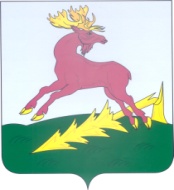        ТАТАРСТАН РЕСПУБЛИКАСЫАЛЕКСЕЕВСК     МУНИЦИПАЛЬ РАЙОНЫНЫҢ       КЫРКУЛ АВЫЛ ҖИРЛЕГЕНЕҢ        БАШКАРМА КОМИТЕТЫ           ПОСТАНОВЛЕНИЕ                                                     ______________с.КуркульКАРАР№  ---